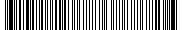 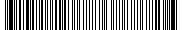 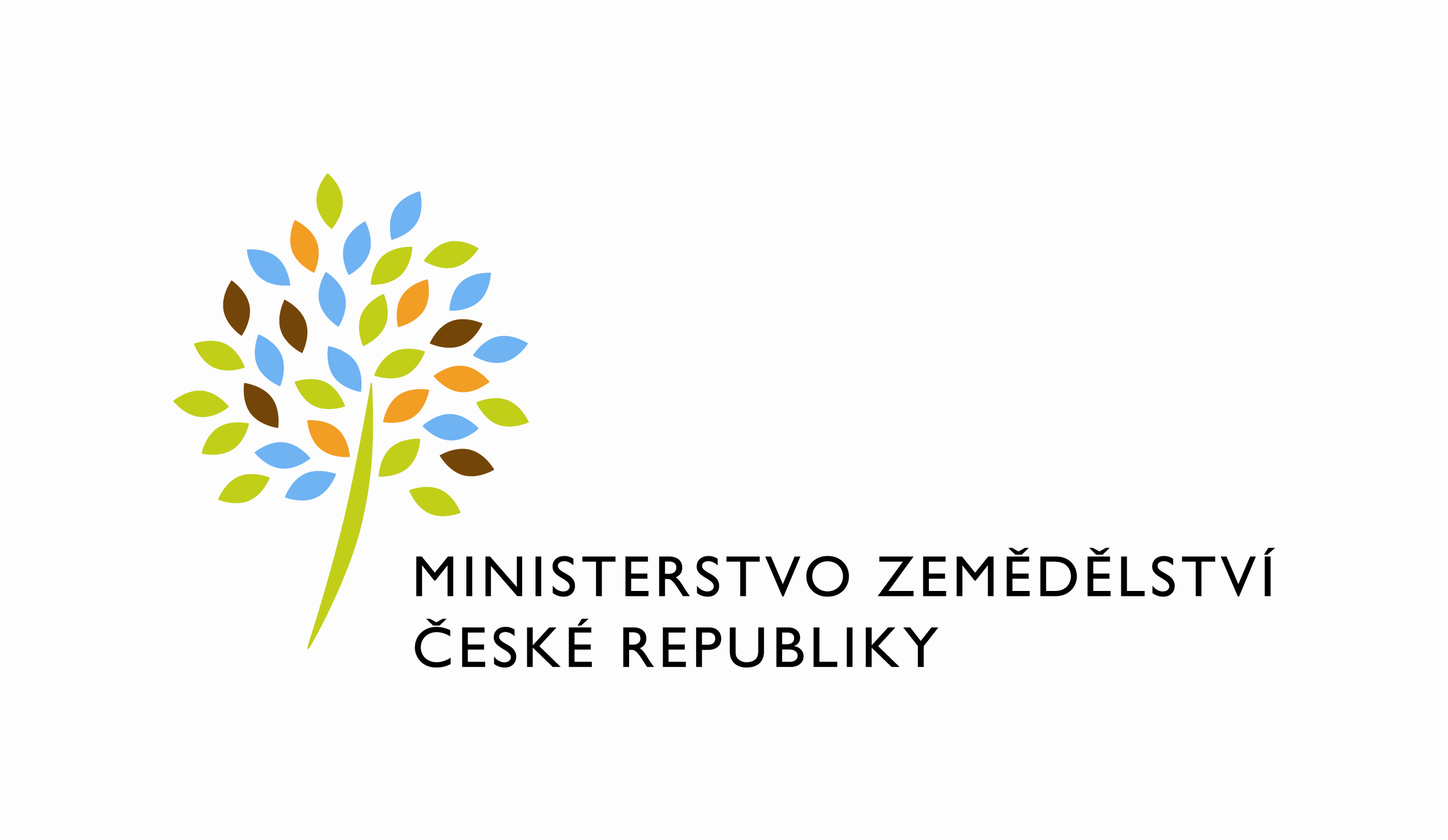  Požadavek na změnu (RfC) – Z34993a – věcné zadáníZákladní informaceStručný popis a odůvodnění požadavkuPopis požadavkuPředmětem požadavku na změnu je začlenění výsledku kontrol původem z MACH do vyhodnocení SW kontrol prostřednictvím webové služby LPI_GEO (geoprostorové vyhodnocení žádosti) a to na dvou klíčových opatření BISS a ANC. Navržený mechanismus předpokládá:Začlenění mechanismu zohlednění výsledků hodnocení MACH do již existujícího prostředí geoprostorového vyhodnocení žádosti (řešeno prostřednictvím webové služby LPI_GEO01 a vieweru určeného k prohlížení výsledků SWK) Samotný proces začlenění kontrol MACH do prostředí LPI_GEO předpokládá tyto kroky:Do procesu spuštění zpracování kontroly je nutné zabudovat volání služby MACH_VYSL01A a dle toho adekvátně reagovat (pokračovat ve vyhodnocení, zastavit vyhodnocení v případě zjištění nekonzistence)Do procesu vyhodnocení na konkrétním DPB se začlení odečet negativních ploch zjištěných z MACH a to na principu zjištění odpočtu ploch DNP napříč všemi obdobímiDo procesu vyhodnocení bude začleněno i zohlednění podaných OVM ve smyslu případného potlačení nálezu MACHOdpověď služby LPI_GEO01A bude mírně rozšířena proti stávající verzi používané pro rok 2022Bude upraven SWK viewer (prohlížeče SW kontrol) s cílem začlenit data výsledků MACH a vizualizovat je  Cílem tohoto PZ je konečné řešení implementace MACH do vyhodnocení SWK GEO, a to na opatření BISS a ANC. Nejsou zahrnuty žádné úpravy související s jinými opatřeními.Odůvodnění požadované změny (legislativní změny, přínosy)Realizaci vyžadují předpisy PROVÁDĚCÍ NAŘÍZENÍ KOMISE (EU) 2022/1173. Rizika nerealizacePři nerealizaci požadovaných změn hrozí ČR sankce ze strany Evropské Komise za nedodržení legislativní povinnosti zavést Systém monitorování ploch a jeho výsledky sdělovat dotčeným příjemcům.Podrobný popis požadavkuRealizace předpokládá následující funkcionality:Začlenění výsledků kontroly MACH do vyhodnocení SWK_GEO01AZohlednění podaných OVM do vyhodnocení SWKÚprava služby LPI_GEO01AÚprava SWK VIEWERu – zohlednění MACH a OVMZačlenění výsledků kontroly MACH do vyhodnocení SWK_GEO01A3.1.1.  Vymezení kontrolovaných opatření prostřednictvím MACHProstřednictvím MACH se kontrolují všechny opatření s výjimkou:Deklarace plodin (201)Opatření bez deklarace DPB (Mladý zemědělec -1003,500, malý zemědělec -1001, základní ekoplatba -1007)ČSÚ 998Deklarace změn na TTP (1702-1706)3.1.2. Začlenění procesu volání služby pro získání výsledků MACH do procesu GEO vyhodnoceníPři spuštění procesu vyhodnocení geoprostorového vyhodnocení po přijetí requestu služby LPI_GEO probíhá proces načtení zdrojových dat. Jedním ze zdrojů dat, v zásadě rovnocenných jako zdroj KNM budou data MACH. Ta budou získávána službou MACH_VYSL01A a bude volána vždy. Služba MACH_VYSL01A může mít 6 různých scénářů:Volání selže (služba vrátí chybu 500)-  v takovém případě bude zpracování příslušné kontroly ukončeno a vrácena globální chyba MACHKOVolání vrátí STAV = NENIKONTROLA - v takovém případě zpracování příslušné kontroly pokračuje a vrácí se globální chyba NENIMACHVolání vrátí STAV = CHYBA - v takovém případě bude zpracování příslušné kontroly ukončeno a vrácena globální chyba MACHCHYBA a vrací se popis chyby, který vrátil MACH ve službě MACH_VYSL01AVolání vrátí STAV = NEHOTOVY - ukončeno a vrácena globální chyba MACHPROBIHA a bez popisu chybyVolání vrátí STAV = FINALNI - v takovém případě zpracování příslušné kontroly pokračuje a vrací se globální chyba MACHFINALNI (pro účel jistoty, že data MACH byla zavolána)Volání vrátí STAV FINALNI, přesto ke všem DPB, které jsou předmětem kontrolovaného titulu/opatření v rámci MACH nebude vrácen výsledek kontroly, v takovém případě zpracování příslušné kontroly pokračuje a vrací se globální chyba MACHDPBCHYBI s výčtem chybějících DPB (nemusí nutně znamenat blokaci vyhodnocení a musí umožnit prohlédnout výsledek v SWK Vieweru)Služba MACH_VYSL01A se volá v režimu Předběžný x Finální. V případě volání v režimu Finální dojde k uzavření kontroly na straně MACH. Požadavek na tento režim se přebírá z requestu služby LPI_GEO01A, ve které je nepovinny atribut MACHREZIM, který implikuje volání finálního režimu, jen pokud je uveden s hodnotou FINALNI.3.1.3. Specifikace služby MACH_VYSL01AZdroj: IS SZIF/MACHKonzument: LPISTyp služby: ProxyArchivace: 10 let3.1.4. Začlenění MACH do procesu vyhodnocení kontroly geoprostorové žádostiS plochami získanými z MACH bude proces SWK GEO pracovat následujícím způsobem:Plochy s kódem OK se používají jen ke kontrole, zda se k deklarovanému DPB alespoň nějaký výsledek vrátil s tím, že musí být zajištěno, že bude vrácenými polygony pokryta celá deklarovaná plocha – pokud nebude bude nastavena chyba T500 – MACH vrátil data, která nepokrývají celý DPBPlochy s kódem OK se v dalším zpracování ignorujíPlochy s negativními kódy (N, SEC1, PLOD, KULT) se odečítají od potenciální ZZP ve všech obdobích, s výjimkou případu kdy k dané deklarované položce (GUID_SDB) existuje kontrola namístě – v takovém případě se postupuje podle postupu níže. Při zpracování je nutné ošetřit situaci, aby od potenciální ZZP byly odečteny všechny plochy MACH, které mají s potenciální ZZP překryvPravidla řešení konkurenčních nálezů MACH vs. KNM Pokud existují na daném DPB oba nálezy MACH i KNM postupuje e podle následující konkurenční tabulky:Pokud bude nález MACH i KNM ke shodné deklarované položce (identifikované GUID_SDB) a bude existovat prostorový překryv těchto nálezů alespoň 1 m2, přebírá se nález KNM, a to všechny dílčí nezpůsobilé  plochy s daným nálezem bez ohledu na jejich překryv s MACH (stačí, že jedna z těchto ploch má překryv s nálezem MACH).Pokud bude nález jen z MACH a KNM bez konkurenčního nálezu, přebírá se chyba z MACH.Pokud bude nález jen z KNM a MACH bez konkurenčního nálezu, přebírá se chyba z KNMPokud budou nálezy z KNM a MACH prostorově na jiné ploše v rámci shodné deklarované položce (identifikované GUID_SDB), berou se v potaz chyby z obou systémů a snižují ZZPPřebírá se vždy pouze ten nález (KNM x MACH), který bude navázán na platný GUID_SDB, tj. na deklaraci s neukončenou platností. Jestliže se vrátí nález k neplatnému GUID_SDB, považuje se to za chybu a omezuje to zpracování dat kontroly dané položkyRozpor konkurenčních chyb dle bodu 2., 3. a 4.  bude reportovatelný, a to takto:Bude vytvořena „propustná“ globální chyba „KONKURMACHKNM“ a bude uveden výčet DPB v přílušných strukturách službyAutomaticky tato chyba bude viditelná v SWK VIEWERU 3.1.5. Zohlednění OVM v procesu vyhodnocení kontroly geoprostorové žádostiOVM budou načítány z replikované databáze OVM s tím, že rozhodující pro vyhodnocení je schválená OVM. Vyhodnocení brání OVM ve stavu PODANÁ. Schválené OVM se budou zohledňovat takto:V případě nálezů KNM bude docházet k prostorovému vyhodnocení průniku OVM a zjištěného nálezu, a následné „eliminaci“ nálezu, pokud se jedná o OVM, která nuluje nález KNM na základě mapovací tabulky nížeV případě nálezů MACH bude zjišťován průnik deklarace OVM s plochou s nálezem OVM – nález MACH bude eliminován, pokud se jedná o OVM, která nuluje nález MACH na základě mapovací tabulky nížeZde bude mapovací tabulka předmět OVM x nález KNM/MACH.Dopady do vyhodnocení:U nezpůsobilých ploch z MACH/KNM bude nezbytné zavést atribut Potlačen OVM – ANO/NEU nezpůsobilých ploch z KNM bude nezbytné zajistit jejich prostorové ořezávání o plochy deklarovaných OVMÚprava webové služby LPI_GEO01ASlužba LPI_GEO01A bude upravena takto:V původu kontroly se doplňují kombinace, kdy vyhodnocení ZZP je ovlivněno negativní plochou MACHAdekvátně je doplněna informace o jednoznačném identifikátoru kontroly MACH, která vedla ke snížení ZZPSoučástí request je nepovinná volba, zda mají být zahrnuty výsledky FKNM/MACH do vyhodnocení 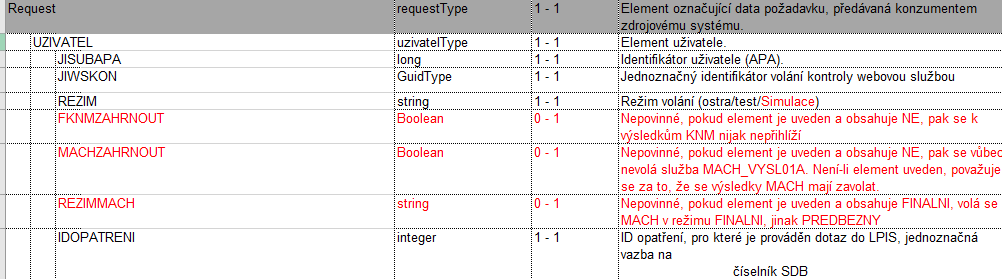 Dále budou rozšířeny kódy globálních chyb takto:MACHKO (volání služby MACH_VYSL01A technicky selhalo)MACHNENI (volání služby MACH_VYSL01A vrátilo, že není kontrola)MACHCHYBA (volání služby MACH_VYSL01A vrátilo, že nastala CHYBA, popis chyby se vrací v poli DOPLNKOVAINFO)MACHNEHOTOVY (volání služby MACH_VYSL01A vrátilo předběžná data)MACHFINALNI (volání služby MACH_VYSL01A vrátilo finální data) vrácené službouMACHDPBCHYBI (pro určité deklarované DPB, které jsou předmětem opatření/titulu kontrolované MACHem, se nevrátil z MACH žádný výsledek, specifikace nevrácených DPB bude vrácen v elementu VYCETDPCHYBA s atributy CTVEREC, ZKOD, DEKVYMERAREPGPZ, TITULREPGPZ, ale vyhodnocení probíhá)MACHDPBVADNYGUID (pro určité deklarované DPB se z MACH vrátily výsledky k neplatnému GUID_SDB, tj. v systému MACH není poslední podoba žádosti  - vyhodnocení probíhá)PODANAOVM (k některému DPB existuje OVM ve stavu PODANÁ)Změna služby jsou označeny červeně v přiloženém souboru.Úprava SWK VIEWERu – zohlednění MACH a OVMSWK viewer v seznamu vyhledaných kontrol bude upraven takto:Bude doplněn sloupec Výsledky MACH s těmito stavy: ANO/NE/CHYBA (Ano = kompletní data, NE = data MACH pro danou kontrolou nejsou, CHYBA = vrátila se nějaká globální chybaBude doplněn sloupec OVM se stavy ANO/NE/CHYBA (ANO = OVM existuje a je schválená, NE = OVM není, CHYBA = existuje OVM ve stavu PODANA) SWK viewer v seznamu kontrolovaných DPBBude doplněn sloupec CHYBA MACH s tím, že pokud měla být zohledněna kontrola MACH, byly zjištěny chyby MACHDPBCHYBI nebo MACHDPBVADNYGUIDBude doplněn sloupec OVM se stavy ANO/NE/CHYBA (ANO = OVM existuje a je schválená, NE = OVM není, CHYBA = existuje OVM ve stavu PODANA)SWK Viewer  v detailu bude upraven takto:V části zdrojová data budou uvedeny nálezy z MACH (jak pozitivní/negativní – vše co vrátila služba MACH_VYSL01A včetně skupiny plodin SAMAS (Satellite Monitoring and Analysis Service.))V části zdrojová data budou načteny platné OVM navázané přes čtverec/kód/opatření na kontrolovaný DPB,  Výměra OVMGeom. výměra OVMPředmět OVMDůvod OVMDatum podáníStav OVMČást Nezpůsobilé plochy bude rozšířena o nezpůsobilé plochy MACH, která bude obsahovat čistě nezpůsobilé plochy (které nebyly eliminovány prostřednictvím OVM)Bude vytvořena nová sekce Nezpůsobilé plochy potlačené OVM, která bude obsahovat nezpůsobilé plochy potlačené schválenou OVMVytvoření nové verze služby LPI_GPZ pro 2023+Služba LPI_GPZ slouží pro předávání dat mezi systémy LPIS a MACH. Současná služba LPI_GPZ02A bude pro SZP2023+ povýšena do nové verze LPI_GPZ02B. Stávající verze služby LPI_GPZ02A bude vracet data pouze pro rok žádosti 2022 (ošetřeno business chybou). Nová verze služby LPI_GPZ02B bude naopak vracet data pro rok žádosti 2023+.Logika volání na vstupu zůstává zachována, tj. služba LPI_GPZ02A i 02B mají stejný request. Ve službě LPI_GPZ02B je požadována změna response dle níže uvedené struktury a popsané logiky.Specifikace response LPI_GPZ02BSlužbou LPI_GPZ02B budou pro rok 2023+ replikována z LPIS do MACH tato opatření/tituly:Rozšíření Centrálního číselníku plodin 2023+ pro MACHV rámci aplikace Centrální číselník plodin 2023+ v LPIS vznikne funkcionalita (nová záložka), kde bude umožněno vytvořit a spravovat vazbu mezi „Dotačními plodinami 2023+“ (číselníky typu Centrální, Konopí a RRD) a skupinami plodin SAMAS. Administrátor bude moci tuto vazbu vytvářet, mazat a určovat na ni platnost od  do v rámci roku, tj. vždy od 1.1. do 31.12. Ze záložky bude umožněn export a budou implementovány filtry/vyhledávání. Vazba bude typu, že více Dotačních plodin může být navázáno na 1 ID skupiny plodin SAMAS – rozhoduje i časové hledisko.Data budou poskytována službou LPI_GPL02A, kde vznikne nový TYP číselníku 21 – Vazební číselník skupin SAMAS a dotačních plodin 2023. Skupiny plodin SAMAS nebudou ze strany administrace zatím editovatelné. Níže je uveden výčet, který bude jednorázově skriptem importován.Struktura odpovědi LPI_GPL02A bude rozšířena takto pro TYP = 21Rozšíření služby LPI_GPL02A pro SZIF-KNM 2023+Služba LPI_GPL02A bude rozšířena o číselníky plodin pro modul SZIF KNM vedené od r. 2023 v rámci nového centrálního číselníku plodin LPIS 2023+. Stávající číselníky 13 a 14 budou přejmenovány a budou doplněny dva nové číselníky takto:13-Číselník plodin pro SZIF KNM do roku 202214-Číselník plodin pro SZIF KNM - ND do roku 202222-Číselník plodin pro SZIF KNM 202323-Číselník plodin pro SZIF KNM - ND 2023Dopady na IS MZeNa provoz a infrastrukturuNeNa bezpečnostNeNa součinnost s dalšími systémyNePožadavky na součinnost AgriBusNasazení nové verze služby WS LPI_GEO01A a MACH_VYSL01A na AGRIBUSPožadavek na podporu provozu naimplementované změny(Uveďte, zda zařadit změnu do stávající provozní smlouvy, konkrétní požadavky na požadované služby, SLA.)Požadavek na úpravu dohledového nástroje(Uveďte, zda a jakým způsobem je požadována úprava dohledových nástrojů.)Požadavek na dokumentaciROZSAH TECHNICKÉ DOKUMENTACESparx EA modelu (zejména ArchiMate modelu) V případě, že v rámci implementace dojde k jeho změnám oproti návrhu architektury připravenému jako součást analýzy, provede se aktualizace modelu. Sparx EA model by měl zahrnovat:aplikační komponenty tvořící řešení, případně dílčí komponenty v podobě ArchiMate Application Component,vymezení relevantních dílčích funkcionalit jako ArchiMate koncepty, Application Function přidělené k příslušné aplikační komponentě (Application Component),prvky webových služeb reprezentované ArchiMate Application Service,hlavní datové objekty a číselníky reprezentovány ArchiMate Data Object,activity model/diagramy anebo sekvenční model/diagramy logiky zpracování definovaných typů dokumentů,popis použitých rolí v systému a jejich navázání na související funkcionality (uživatelské role ve formě ArchiMate konceptu Data Object a využití rolí v rámci funkcionalit/ Application Function vazbou ArchiMate Access),doplnění modelu o integrace na externí systémy (konzumace integračních funkcionalit, služeb a rozhraní), znázorněné ArchiMate vazbou Used by.Dopady na bezpečnostní Návrh řešení musí být v souladu se všemi požadavky v aktuální verzi Směrnice systémové bezpečnosti MZe. Upřesnění požadavků směrnice ve vztahu k tomuto RfC:Jde o přehled bezpečnostních opatření, který jen odkazuje, kde v technické dokumentaci se nalézá jejich popisJedná se především o popis těchto bezpečnostních opatření (jsou-li relevantní):řízení přístupu, role, autentizace a autorizace, druhy a správa účtů,omezení oprávnění (princip minimálních oprávnění),proces řízení účtů (přidělování/odebírání, vytváření/rušení),auditní mechanismy, napojení na SIEM (Syslog, SNP TRAP, Textový soubor, JDBC, Microsoft Event Log…),šifrování,zabezpečení webového rozhraní, je-li součástí systému,certifikační autority a PKI,zajištění integrity dat,zajištění dostupnosti dat (redundance, cluster, HA…),zálohování, způsob, rozvrh,obnovení ze zálohy (DRP) včetně předpokládané doby obnovy,předpokládá se, že existuje síťové schéma, komunikační schéma a zdrojový kód.Dohledové scénáře jsou požadovány, pokud Dodavatel potvrdí dopad na dohledové scénáře/nástroj. U dokumentů, které již existují, se má za to, že je požadována jejich aktualizace. Pokud se požaduje zpracování nového dokumentu namísto aktualizace stávajícího, uveďte toto explicitně za názvem daného dokumentu, např. „Uživatelská příručka – nový“.Provozně-technická dokumentace bude zpracována dle vzorového dokumentu, který je připojen – otevřete dvojklikem: xxx      Akceptační kritériaPlnění v rámci požadavku na změnu bude akceptováno, jestliže budou akceptovány dokumenty uvedené v tabulce výše v bodu 5, budou předloženy podepsané protokoly o uživatelském testování a splněna případná další kritéria uvedená v tomto bodu. Základní milníkyPřílohy1.2.Podpisová doložkaB – nabídkA řešení k požadavku Z34993Návrh konceptu technického řešení  Viz část A tohoto PZ, body 2 a 3.Uživatelské a licenční zajištění pro ObjednateleV souladu s podmínkami smlouvy č. 391-2019-11150Dopady do systémů MZeNa provoz a infrastrukturu(Pozn.: V případě, že má změna dopady na síťovou infrastrukturu, doplňte tabulku v připojeném souboru - otevřete dvojklikem.)     Na bezpečnostNávrh řešení musí být v souladu se všemi požadavky v aktuální verzi Směrnice systémové bezpečnosti MZe. Upřesnění požadavků směrnice ve vztahu k tomuto RfC:Na součinnost s dalšími systémySAP, MACHNa součinnost AgriBusNa dohledové nástroje/scénářeOstatní dopady(Pozn.: Pokud má požadavek dopady do dalších požadavků MZe, uveďte je také v tomto bodu.)Požadavky na součinnost Objednatele a třetích stran(Pozn.: K popisu požadavku uveďte etapu, kdy bude součinnost vyžadována.)Harmonogram plnění*/ Upozornění: Uvedený harmonogram je platný v případě, že Dodavatel obdrží objednávku do 05.04.2023. V případě pozdějšího data objednání si Dodavatel vyhrazuje právo na úpravu harmonogramu v závislosti na aktuálním vytížení kapacit daného realizačního týmu Dodavatele či stanovení priorit ze strany Objednatele.Pracnost a cenová nabídka navrhovaného řešenívčetně vymezení počtu člověkodnů nebo jejich částí, které na provedení poptávaného plnění budou spotřebovány(Pozn.: MD – člověkoden, MJ – měrná jednotka, např. počet kusů)PřílohyPodpisová doložkaC – Schválení realizace požadavku Z34993Specifikace plněníPožadované plnění je specifikováno v části A a B tohoto RfC. Dle části B bod 3.2 jsou pro realizaci příslušných bezpečnostních opatření požadovány následující změny:Uživatelské a licenční zajištění pro Objednatele (je-li relevantní):Požadavek na součinnost(V případě, že má změnový požadavek dopad na napojení na SIEM, PIM nebo Management zranitelnosti dle bodu 1, uveďte také požadovanou součinnost Oddělení kybernetické bezpečnosti.)Harmonogram realizacePracnost a cenová nabídka navrhovaného řešenívčetně vymezení počtu člověkodnů nebo jejich částí, které na provedení poptávaného plnění budou spotřebovány(Pozn.: MD – člověkoden, MJ – měrná jednotka, např. počet kusů)PosouzeníBezpečnostní garant, provozní garant a architekt potvrzují svým podpisem za oblast, kterou garantují, správnost specifikace plnění dle bodu 1 a její soulad s předpisy a standardy MZe a doporučují změnu k realizaci. (Pozn.: RfC se zpravidla předkládá k posouzení Bezpečnostnímu garantovi, Provoznímu garantovi, Architektovi, a to podle předpokládaných dopadů změnového požadavku na bezpečnost, provoz, příp. architekturu. Koordinátor změny rozhodne, od koho vyžádat posouzení dle konkrétního případu změnového požadavku.)SchváleníSvým podpisem potvrzuje požadavek na realizaci změny:(Pozn.: Oprávněná osoba se uvede v případě, že je uvedena ve smlouvě.)VysvětlivkyID PK MZe:698Název změny:Začlenění výsledků kontrol MACH do procesu SWK GEO a vytvoření simulátoru kontrolZačlenění výsledků kontrol MACH do procesu SWK GEO a vytvoření simulátoru kontrolZačlenění výsledků kontrol MACH do procesu SWK GEO a vytvoření simulátoru kontrolZačlenění výsledků kontrol MACH do procesu SWK GEO a vytvoření simulátoru kontrolDatum předložení požadavku:Datum předložení požadavku:Požadované datum nasazení:Kategorie změny:Normální       Urgentní  Priorita:Vysoká    Střední     Nízká Oblast:Aplikace         Zkratka: LPISOblast:Aplikace         Typ požadavku: Legislativní    Zlepšení    Bezpečnost Oblast:Infrastruktura  Typ požadavku:Nová komponenta    Upgrade   Bezpečnost    Zlepšení    Obnova  RoleJméno Organizace /útvarTelefonE-mailŽadatel/věcný garant Josef MiškovskýSZIF222871708Josef.Miskovsky@szif.czŽadatel/věcný garant Jakub ŠumaSZIFxxxJakub.Suma@szif.czKoordinátor změny:Jiří BukovskýMZe/11121221812710Jiri.Bukovsky@mze.cz Poskytovatel / dodavatel:xxxO2ITSxxxxxxSmlouva č.:S2019-0043; DMS 391-2019-11150KL:KL HR-001Popis XMLelementuPopis XMLelementuPopis XMLelementuPopis XMLelementuPopis XMLelementuTypVýskytPopisRequestRequestRequestRequestRequestResponseType1 - 1Element označující data předávané z SWK do MACH jako dotaz na požadovaný výsledekVYSLEDKYMACHVYSLEDKYMACHVYSLEDKYMACHVYSLEDKYMACHVYSLEDKYMACHvysledkyMachTypevysledkyMachTypeJISUBAPAJISUBAPAJISUBAPAJISUBAPAjisubapaType1 - 1JIROKROKROKROKrokType1 - 1Rok kontrolyREGCISLOZADOSTIREGCISLOZADOSTIREGCISLOZADOSTIREGCISLOZADOSTIstring1 - 1Reg. číslo žádosti - tak jak je na opatřeníOPATRENIIDOPATRENIIDOPATRENIIDOPATRENIIDinteger1 - 1ID opatření dle centrálního číselníku opatření SDB - jednoznačný identifikátor opatřeníREZIMREZIMREZIMREZIMstring1 - 1Očekávané hodnoty:PREDBEZNY – nemá vliv na odpočet pro uzavření kontroly v MACHFINALNI – vede k tomu, aby se v MACH spustil odpočet pro uzavření kontrolyResponseResponseResponseResponseResponseResponseType1 - 1Element označující data odpovědi, která vrací zdrojový systém konzumentovi.OPATRENIOPATRENIOPATRENIOPATRENIOPATRENIJISUBAPAJISUBAPAJISUBAPAJISUBAPAjisubapaType1 - 1JIROKROKROKROKrokType1 - 1Rok kontrolyOPATRENIIDOPATRENIIDOPATRENIIDOPATRENIIDlong1 - 1ID opatření dle centrálního číselníku opatření SDB - jednoznačný identifikátor opatřeníOPATRENIKODOPATRENIKODOPATRENIKODOPATRENIKODstring1 - 1Kód opatření dle centrálního číselníku opatření SDBREGCISLOZADOSTIREGCISLOZADOSTIREGCISLOZADOSTIREGCISLOZADOSTIstring1 - 1Reg. číslo žádosti - tak jak je na opatřeníSTAVSTAVSTAVSTAVstring1 - 1Určení, o jaký typ výsledku jde:
NEHOTOVY
FINALNI
CHYBA - záložní kód pro situaci technické chyby nemožnosti vrátit data - musí být následně plněn element CHYBA
NENIKONTROLA -  stav, kdy na daném subjektu a opatření žádná kontrol MACH neexistuje a nelze očekávat data - JIMACH je pak prázdné, DPB se nevracejíJIMACHJIMACHJIMACHJIMACHstring0 - 1jednotný identifikátor kontroly MACH, nevrací se pokud STAV = NENIKONTROLACHYBACHYBACHYBACHYBAstring0 - 1KODKODKODstring1 - 1Kód chyby vztahující se ke statutu celé kontrolyDOPLNKOVEINFODOPLNKOVEINFODOPLNKOVEINFOstring1 - 1Popis chybyDPBDPBDPBDPBdpbType0- unboundElement DPB určuje identifikaci DPB-AP a výsledek kontroly,vrací se v případě STAV = FINALNICTVERECCTVERECCTVERECstring1 - 1číslo čtverceZKODDPBZKODDPBZKODDPBstring1 - 1Zkrácený kód dílu půdního bloku (event zbytkové plochy u opatření 26)GUIDSDBGUIDSDBGUIDSDBstring1 - 1Jednoznačný identifikátor deklarované položky ze SDB, jak byl přebrán ze služby GPŽ.Pro všechna opatření kontrolovaná MACH znamená GUIDSDB řádek deklarace FBIDFBIDFBIDlong1 - 1identifikátor dílu, ke kterému se váží georeplikovaná dataTITULIDTITULIDTITULIDinteger0 - 1Dílčí titul v rámci opatření. Bude plněn jen u opatření, která mají smysl, plní se ID dle SDB centrálního číselníku opatřeníTITULKODTITULKODTITULKODstring0 - 1Kód dílčího titulu v rámci opatření. Bude plněn jen u opatření, která mají smysl, plní se kódem dle SDB centrálního číselníku opatřeníCISLOPREDISKUCISLOPREDISKUCISLOPREDISKUstring1 - 1Číslo předtisku Jednotné žádosti, případně číslo předtisku Změnové JŽVYSLMONITORINGUVYSLMONITORINGUVYSLMONITORINGUvyslMonitoringuType1 - unboundZAKRESIDZAKRESIDstring1 - 1Identifikace zákresů, do kterých AP spadá. zakresID nabývá hodnot předávaných ze služeb GPŽ - i v případě, že se jedná o zákres rovný zákresu daného GUID bude předáváno jednoznačné ID zákresu referujícího do  replikační databáze GPŽ. Zákres ID nemusí nutně být přímo z kontrolovaného opatření, může se jednat o zákres z deklarace plodin, musí však být z platné deklarace.VYSLEDKYVYSLEDKYvysledkyType1 - unboundJedna se o opakující element, ve kterém jsou předávány kódy chyb/zjištění. V případě OK výsledku je jediným opakováním kód 'OK'. V případě nalezení chybového stavu následuje výčet chybových kódu, tzn. Element výsledky se pak opakuje podle počtu zjištěných chyb na AP/DPB.KODstring1 - 1Kód chyby/zjištění -očekávájí se hodnoty:
OK - v pořádku
N - neužívaná plocha
SEC1 - neprovedena první seč
KULT – nezpůsobilá kultura (vrací se pak zjištěná kultura)PLOD – nezpůsobilá plodina  (vrací se pak zjištěná plodina)POPISPOPISstring1 - 1Popis zjištění/chybyKULTURAIDKULTURAIDinteger0 - 1 ID kultury DPB dle LPISPLODINAIDPLODINAIDinteger0 - 1ID deklarované plodiny dle centrálního číselníku plodin 2023+SKUPPLODINAIDSKUPPLODINAIDinteger0 - 1ID skupiny plodin dle SAMASNález MACHKonkurenční nález KNM - označení parcelyKód chyby v SWK/TypPoznámkaNNN/FKNM-NPouze, pokud byla odečtena ze HZP (měření mimo toleranci)NDNDN/FKNM-DNVždyNNZNZ/FKNM-NZVždyNDoč.N.DOCN/FKNM-DOCNPracuje se s tolerancí jako u N. Pouze pro opatření, který mají zatrhnut checkbox Doč.N. a zároveň odškrtnutu způsobilost pro dané opatření.N-MIMOZZP/SWK-NPPokud není deklarovaná plocha pokryta parcelami z KNM nebo parcely mají odškrtnutu způsobilost.SEC1NEPR.1SEC.SEC1/FKNM-SEC1PLODVyplněná plodina PLOD/FKNM-PLODKULTVyplněná kulturaKULT/FKNM-KULTkódporušení podmínky - předmět jaký kód nezpůsobilé plochy v SWK GEO může být zhojenAnevzejití porostu DOCN, N,  SEC1, PLODBzničení/porušení porostuDOCN, N,  SEC1, PLODCzměna kulturyKULTDneprovedení 1. seče  SEC1Fnedodržení počtu životaschopných jedincůNEU, KULT, DOCN, NGneprovedení likvidace zbylého porostu BIOM, NEDOPIstavba ve veřejném zájmu (např. liniové stavby apod.)DOCN, NJjiné/ostatníXML Element (@atribut)XML Element (@atribut)XML Element (@atribut)XML Element (@atribut)XML Element (@atribut)XML Element (@atribut)XML Element (@atribut)XML Element (@atribut)XML Element (@atribut)TypVýskytOmezeníPopisDataDataDataDataDataDataDataDataDataanonymous type1 - 1Předávaná data@Content@Content@Content@Content@Content@Content@Content@Contentanonymous typeResponseResponseResponseResponseResponseResponseResponseResponseResponseType1 - 1Element označující data odpovědi, která vrací zdrojový systém konzumentovi.ZMĚNAZMĚNAZMĚNAZMĚNAZMĚNAZMĚNAZMĚNAzmenaType0 - unboundVyplněno v případě, že ZMENY=1, vrátí se tolikrát, kolik se v daném intervalu našlo dotčených subjektůROKROKROKROKROKROKrokType1 - 1Počet platných číslic: 4
Přesnost: 0Rok podání žádosti.JISUBAPAJISUBAPAJISUBAPAJISUBAPAJISUBAPAJISUBAPAjisubapaType1 - 1Min. hodnota (včetně): 1
Počet platných číslic: 10
Přesnost: 0Jednotný identifikátor SZIF.GEOMETRIEGEOMETRIEGEOMETRIEGEOMETRIEGEOMETRIEGEOMETRIEGEOMETRIEgeometrieType0 - unboundVyplněno v případě, že ZMENY=0. Zastřešuje přenos geometrických dat deklarací či dílčích zákresů, ze kterých jsou geometrie deklarací složeny. Standardně se bude posílat zakres_id. Jen ve výjimečných případech, kdy došlo k selhání identifikace zakres_id, může být vyplněn v elementu geometrie GUID SDB deklarace na DPBGUIDSDBGUIDSDBGUIDSDBGUIDSDBGUIDSDBGUIDSDBstring0 - 1formát UUIDNepovinně vyplněný GUID deklarace na DPB, v rámci response v GEOMETRIE elementech unikátní, vyplněný pokud jde o geometrii stanovenou k dané deklaraci.TYPTYPTYPTYPTYPTYPinteger1 - 1Typ zákresu - enum 1 = zákres deklarace; 2 = zákres OVMZAKRESZDROJIDZAKRESZDROJIDZAKRESZDROJIDZAKRESZDROJIDZAKRESZDROJIDZAKRESZDROJIDlong0 - 1ID zdrojového zákresu z předtiskové sadyZAKRESIDZAKRESIDZAKRESIDZAKRESIDZAKRESIDZAKRESIDstring0 - 1formát longID předtiskového zákresu - může se jednat o zdrojový předtiskový zákres v případě, že tento nebyl multipolygonem. Jestliže je předtiskový zákres multipolygonem, jedná se o tzv. subzákres vzniklý rozpadem multipolygonu na polygony.OZNACENIOZNACENIOZNACENIOZNACENIOZNACENIOZNACENIstring1 - 1formát longFormát označení bude čtverec, zkrácený kod, připojené opatření, případně titul, případně plodina.PLODINAPLODINAPLODINAPLODINAPLODINAPLODINAlong0 - 1formát longID plodiny dle centrálního číselníku plodin platného od roku 2023. Bude zasíláno jen pro deklaraci plodin.WKTWKTWKTWKTWKTWKTstring0 - 1polygon nebo multipolygon ve formátu WKT, projekce S-JTSKGeometrie deklarace nebo předtisk zákresu či případně subzákresu po rozpadu multipolygonu předtiskového zákresu. DEKLARACEDEKLARACEDEKLARACEDEKLARACEDEKLARACEDEKLARACEDEKLARACEdeklaraceType0 - 1Vyplněno v případě, že ZMENY=0JISUBAPAJISUBAPAJISUBAPAJISUBAPAJISUBAPAJISUBAPAjisubapaType1 - 1Min. hodnota (včetně): 1
Počet platných číslic: 10
Přesnost: 0Jednotný identifikátor SZIF.ROKROKROKROKROKROKrokType1 - 1Počet platných číslic: 4Přesnost: 0Rok podání žádostiOPATRENIOPATRENIOPATRENIOPATRENIOPATRENIOPATRENIopatreniType0 - unboundElement vracených opatřeníOPATRENIIDOPATRENIIDOPATRENIIDOPATRENIIDOPATRENIIDlong1 - 1ID opatření dle centrálního číselníku opatření SDB - jednoznačný identifikátor opatřeníOPATRENIKODOPATRENIKODOPATRENIKODOPATRENIKODstring1 - 1Kód opatření dle centrálního číselníku opatření SDBSZRIDPREVODCESZRIDPREVODCESZRIDPREVODCESZRIDPREVODCESZRIDPREVODCElong0 - 1SZR ID převodce (původního žadatele)JIPREVODCEJIPREVODCEJIPREVODCEJIPREVODCEJIPREVODCElong0 - 1JI převodce (původního žadatele)REGCISLOZADOSTIREGCISLOZADOSTIREGCISLOZADOSTIREGCISLOZADOSTIREGCISLOZADOSTIstring1 - 1Registrační číslo žádostiDPBDPBDPBDPBDPBdpbType0 - unboundElement DPB deklaruje opatření/titul v rámci jednoho DPBGUIDSDBGUIDSDBGUIDSDBGUIDSDBstring1 - 1formát UUIDJednoznačný identifikátor deklarované položky ze SDB.DATZMENYDATZMENYDATZMENYDATZMENYdateTime0 - 1neprázdné, 2001-10-26T21:32:52.12679Datum modifikace záznamu v datech georeplikaceFBIDFBIDFBIDFBIDlong1 - 1Identifikátor dílu, ke kterému se váží georeplikovaná dataCTVERECCTVERECCTVERECCTVERECstring1 - 1Mapový čtverecZKODDPBZKODDPBZKODDPBZKODDPBstring1 - 1Zkrácený kód dílu půdního blokuKULTURAIDKULTURAIDKULTURAIDKULTURAIDinteger0 - 1ID kultury nacházející se na DPBVYMERALPISVYMERALPISVYMERALPISVYMERALPISvymeraType0 - 1Počet platných číslic: 7
Přesnost: 2Výměra DPB dle LPISVYMERADEKLVYMERADEKLVYMERADEKLVYMERADEKLvymeraType1 - 1Počet platných číslic: 7
Přesnost: 2Deklarovaná výměra PB/DPB - (přesnost 0,01ha)TITULIDTITULIDTITULIDTITULIDinteger0 - 1Dílčí titul v rámci opatření. Bude plněn jen u opatření, která mají smysl, plní se ID dle SDB centrálního číselníku opatřeníTITULKODTITULKODTITULKODTITULKODstring0 - 1Kód dílčího titulu v rámci opatření. Bude plněn jen u opatření, která mají smysl, plní se kódem dle SDB centrálního číselníku opatřeníPLODINAPLODINAPLODINAPLODINAlong0 - 1Jen pro opatření 201. Identifikátor plodiny z centrálního číselníku plodin platného od roku 2023. 
RCZZRCZZRCZZRCZZstring0 - 1Identifikace zařazení do opatření AEKO (PROZID)PLATNOSTODPLATNOSTODPLATNOSTODPLATNOSTODdate1 - 1yyyy-mm-ddPlatnost ODPLATNOSTDOPLATNOSTDOPLATNOSTDOPLATNOSTDOdate0 - 1yyyy-mm-ddPlatnost DOCISLOPREDISKUCISLOPREDISKUCISLOPREDISKUCISLOPREDISKUstring1 - 1Číslo předtisku Jednotné žádosti, případně číslo předtisku Změnové JŽRNOKRESKODRNOKRESKODRNOKRESKODRNOKRESKODlong0 - 1Kód okresu RUIANZAKRESYZAKRESYZAKRESYZAKRESYzakresType0 - unboundElement zákresyZAKRESIDZAKRESIDZAKRESIDstring1 - 1Zákresy plodin nebo opatření jiných než 
VCS BL, Z1 a Z2 (u těchto VCS titulů jsou předávány zákresy pouze u plodin v elementu DOPLNEKPLODINY). Poznámka: Opatření VCS Z1 a Z2 nejsou do systému MACH replikována.DOPLNEKPLODINYDOPLNEKPLODINYDOPLNEKPLODINYDOPLNEKPLODINYdoplnekPlodinyType0 - unboundElement – doplňkové údaje k plodinám plodinových opatření, tj. pro opatření VCS Z1 a Z2, VCS BL. Poznámka: Opatření VCS Z1 a Z2 nejsou do systému MACH replikována.PLODINAPLODINAPLODINAlong1 - 1Identifikátor plodiny z centrálního číselníku plodin platného od roku 2023.VYMERAVYMERAVYMERAvymeraType1 - 1Počet platných číslic: 7
Přesnost: 2Výměra plodinyHODNOTAHODNOTAHODNOTAstringformát dle popisu v KODUDAJEZAKRESYZAKRESYZAKRESYzakresType0 - unboundElement zákresyZAKRESIDZAKRESIDstring1 - 1ID zákresu, resp. případně subzákresu.DOPLNKOVEUDAJEDOPLNKOVEUDAJEDOPLNKOVEUDAJEDOPLNKOVEUDAJEdoplnkoveUdajeType0 - unboundElement – speciální doplňkové údaje k opatřením;KODKODKODstring1 - 1- ROKVYSADBA  - rok výsadby: Deklarace Plodin /201
- ROKOBMYTI -  rok obmytí: DP/201
- MNOZOSIVA - množství osiva: DP/201
- NEPOKOS-  ponechání neposečeného pásu: AEKO OTP (deklarovaný titul v rámci opatření ID 6), AEKO23 OETP (deklarovaný titul v rámci opatření ID 1019), 
- NKBZALOZENI - založení nektarodárného biopásu v tomto roce: AEKO BP-NBP/26 a AEKO23 E2-NBP/1038 - OSEVPRED3103 -  osev provedený před 31.3. (případně se vrací údaj ANO, hodnota NE se nevrací): DP/201
- PRIKPAS - Pokrytí meziřadí: AEKO23 I1-IPVZ/1047 + I2-IPVN/1048
- NOHERB -  Neaplikace herbicidů v příkmenném pásu vinice: AEKO23 I1-IPVZ/1047 + I2-IPVN/1048DO MACH se budou posílat jen ty, které jsou relevantní pro opatření kontrolovaná MACHemHODNOTAHODNOTAHODNOTAstring0 - 1Hodnota údaje.HODNOTANUMHODNOTANUMHODNOTANUMlong0 - 1Číselná hodnota údajePREDTISKVMPREDTISKVMPREDTISKVMPREDTISKVMpredtiskvmType0 - unboundElement předtisk vyšší mociCISPREDTISKUCISPREDTISKUCISPREDTISKUcisPredtiskuType1 - 1Číslo předtisku vygenerované sady LPISREGCISLOVMREGCISLOVMREGCISLOVMstring1 - 1Registrační číslo ohlášení vyšší mociDATPODANIDATPODANIDATPODANIdate1 - 1Datum podáníVYMERAVMVYMERAVMVYMERAVMvymeraType1 - 1Vyměra plochy, na které je hlášena vyšší moc.PREDMETVMPREDMETVMPREDMETVMstring1 - 1Předmět vyšší moci, ID:1 ; KOD: A; POPIS: nevzejití porostuID:2 ; KOD: B; POPIS: zničení/porušení porostuID:3 ; KOD: C; POPIS: změna kulturyID:4 ; KOD: D; POPIS: neprovedení 1. sečeID:5 ; KOD: E; POPIS: neprovedení 2. sečeID:6 ; KOD: F; POPIS: nedodržení počtu životaschopných jedincůID:7 ; KOD: G; POPIS: neprovedení likvidace zbylého porostuID:8 ; KOD: I;  POPIS: stavba ve veřejném zájmu (např. liniové stavby apod.)ID:9 ; KOD: J; POPIS: jinéDUVODVMDUVODVMDUVODVMstring1 - 1Důvod vyšší moci
ID:1 ; KOD:PV ; POPIS: Povodně
ID:2 ; KOD:PO ; POPIS: Požár
ID:3 ; KOD:NS ; POPIS: Nadměrné srážky, krupobití
ID:4 ; KOD:OS ; POPIS: Vítr, vichřice
ID:5 ; KOD:SN ; POPIS: Sníh
ID:6 ; KOD:MR ; POPIS: Mráz
ID:7 ; KOD:SU ; POPIS: Sucho
ID:8 ; KOD:VD ; POPIS: Výskyt chráněného druhu
ID:9 ; KOD:SD ; POPIS: Složitiště dřeva - kůrovcová kalamita
ID:10 ; KOD:ZN ; POPIS: Dočasná zdravotní nezpůsobilost
ID:11 ; KOD:PN ; POPIS: Dlouhodobá pracovní neschopnost
ID:12 ; KOD:DZ ; POPIS: Poškození porostu zvěří
ID:13 ; KOD:VZ ; POPIS: Stavba ve veřejném zájmu včetně liniových staveb
ID:14 ; KOD:ZZ ; POPIS: Jiné/OstatníSTAVZADOSTISTAVZADOSTISTAVZADOSTIstring1 - 1Stav žádosti
1 - podaná
2 - schválená
3 - zamítnutáZAKRESVMZAKRESVMZAKRESVMzakresType1 - unboundElement zákres vyšší mociZAKRESIDZAKRESIDstring1 - 1ID zákresu pro ohlášení vyšší moci (může být polygon a multipolygon, zákresy nerozpadáme).OBNOVATPOBNOVATPOBNOVATPOBNOVATPobnovaType0 - unboundPlatné záznamy o obnově travního porostu vztažené k DPB  v probíhajících stavech 4000, 4001, 4002 z tabulek FB_OBNOVATP a OBNOVATP IDIDIDlong1 - 1id z FB_OBNOVATPDATZAHAJENIOBNOVYDATZAHAJENIOBNOVYDATZAHAJENIOBNOVYdate1 - 1yyyy-mm-ddsloupec OBNOVATP.obnovatp_datum_obnovyDATUKONCENIOBNOVYDATUKONCENIOBNOVYDATUKONCENIOBNOVYdate1 - 1sloupec OBNOVATP.obnovatp_souvisly_datumDATZMENYDATZMENYDATZMENYinteger1 - 1neprázdné, 2001-10-26T21:32:52.12679datum stanovení obnovy na daný FB z LOG tabulkyENVIROENVIROENVIROENVIROenviroType0 - 1Enviro vymezení vztažené k DPB, k němuž je vázána deklarace, tabulka lpis_wh_ng.FB_ENVI_SUM. 
Platné k 31.12. roku z requestu. Vítězí vždy nejvýše jedno a bude vyplněno jen u AEKO/AEKO23+ opatření, u nichž dává smyslIDIDIDlong1 - 10/1id FB_ENVI_SUMKOLIZEKOLIZEKOLIZEinteger1 - 10/10 - není kolize, pokud STAV='VYSLEDNE'
1 - je kolize pokud STAV!='VYSLEDNE'KODLOUKYKODLOUKYKODLOUKYstring1 - 1zkratka z číselníku ENVIKAT kategorie vymezení ZPUSPASZPUSPASZPUSPASinteger1 - 1id z číselníku způsobů pastev ENVIPASTTSECPASTSECPASTSECPASstring1 - 1id z číselníku termínů sečí či pastev ENVITSEC, který uvádí interval pro první seč, 
jedná se o intervaly, takže MACH klienta bude zajímat konec daného intervalu pro první sečDATZMENYDATZMENYDATZMENYinteger1 - 1neprázdné, 2001-10-26T21:32:52.12679Datum s časem stanovení FB_ENVI_SUM z LOG tabulkyVYJIMKAOOPVYJIMKAOOPVYJIMKAOOPVYJIMKAOOPvyjimkaType0 - unboundVýjimka OOP, všechny aktuálně platné ve stavu SCHVALENEIDIDIDlong1 - 1id ENVIVYJIMKATYPTYPTYPinteger1 - 1id typu výjimkyTYPNAZEVTYPNAZEVTYPNAZEVstring1 - 1Název typu výjimkyVYMERAVYMERAVYMERAvymeraType1 - 1VýměraSPECIFIKACESPECIFIKACESPECIFIKACEstring0 - 1Nepovinný popis výjimky nad rámec významu typuTERMINSECEODTERMINSECEODTERMINSECEODdate0 - 1yyyy-mm-ddVyplněno pro TYP in (1,2), datum odkdy se bude séci/pást, ze sloupce ENVIVYJIMKA_TERMIN_SECE_ODTERMINSECEDOTERMINSECEDOTERMINSECEDOdate0 - 1yyyy-mm-ddVyplněno pro TYP in (1,2), datum dokdy se bude séci/pást, ze sloupce ENVIVYJIMKA_TERMIN_SECE_DOPORVYNECHSECEPORVYNECHSECEPORVYNECHSECEinteger0 - 1Vyplněno pro TYP in (3), pořadové číslo termínu seče, uvádí který termín může být vynechán
1 : není třeba kontrolovat první seč 2 : není třeba kontrolovat druhou seč DATZMENYDATZMENYDATZMENYstring1 - 1neprázdné, 2001-10-26T21:32:52.12679datum s časem editace SYS_DATUM_EDITACE stanoviska (nadřazená "obálka" pro výjimky) ENVISTANOVISKOZkratkaNázev zkrácenyOpatření zasílána do MACHIDTYPZkratkaNázev zkrácenyOpatření zasílána do MACH201OPATRENIDPDeklarace plodin✔134OPATRENIKONKonopíNE133OPATRENIRRDRRDNE998OPATRENIOSEV315Výkaz osevu pro ČSÚNE1000OPATRENIBISSZákladní podpora příjmu (BISS)✔1001OPATRENIMALZMalý zemědělec✔1002OPATRENIDRPDoplňková redistributivní podpora (DRP)NE1006OPATRENIEK-CEkoplatba celofaremní1007TITULEK-CZCelofaremní ekoplatba - ZákladníNE1069TITULEK-CPCelofaremní ekoplatba - PrémiováNE1008OPATRENIEK-PZPrecizní zemědělstvíNENÍ realizováno500OPATRENIMZMladý zemědělec - dobíhajícíNE1003OPATRENIMLADZMladý zemědělec 2023+ NE113OPATRENIVCSVCS114TITULBSBrambory na škrob✔115TITULCHChmel✔117TITULO1-VVPOvoce - VVP✔118TITULO2-VPOvoce - VP✔119TITULZ1-VVPZelenina - VVPNE120TITULZ2-VPZelenina - VPNE121TITULCUCukrovka✔122TITULBLBílkovinné plodiny✔140OPATRENIANCANC141TITULANC - H1ANC - H1✔142TITULANC - H2ANC - H2✔143TITULANC - H3ANC - H3✔144TITULANC - H4ANC - H4✔145TITULANC - H5ANC - H5✔146TITULANC - O1ANC - O1✔147TITULANC - O2ANC - O2✔148TITULANC - O3ANC - O3✔149TITULANC - SANC - S✔132OPATRENINATNATURA 2000960TITULNAT-IZNatura na z.p. - I.zóna CHKO✔961TITULNAT-NPNatura na z.p. - národní parky✔1200OPATRENINPBPNeprodukční plochy bez produkce1212TITULUHOZZelený úhor - ekoplatba✔1213TITULUHONNektarodárný úhor - ekoplatba✔1470TITULUHOPÚhor s porostem - DZES8✔1214TITULOCHP-SOUOchranný pás (podél hranice DPB - souvrať)NE1215TITULOCHP-EROOchranný pás plnící protierozní funkceNE1463TITULOCHP-VODZOchranný pás podél vodního toku základníNE1464TITULOCHP-VODPOchranný pás podél vodního toku prémiovýNE1466TITULOCHP-KPOchranný pás - krajinný prvekNE1067TITULOCHP-OKROzeleněný kolejový řádekNE1065TITULOCHP-DELOchranný pás oddělující plodinyNE1204TITULMEZKP-mezNE1205TITULMOKRKP-mokřadNE1206TITULSTKP-stromořadíNE1207TITULSDKP-skupina dřevinNE1208TITULSOKP-solitérní dřevinaNE1209TITULTEKP-terasaNE1210TITULTUKP-travnatá údolniceNE1211TITULPRIKP-příkopNE1064TITULSKKP-skalkaNE1066TITULNP-CEJHnízdiště čejky chocholaté✔1465TITULNP-BPNeprodukční plocha - biopásNE1471TITULNP-DBPOPDruhově bohaté pokrytí orné půdy✔1201OPATRENINPOSTNeprodukční plochy ostatní1063TITULMPLPODMeziplodiny založené podsevem✔1203TITULPVNPlodiny vážící dusík✔29OPATRENIEZEkologické zemědělství30TITULEZ-TEZ - travní porosty✔31TITULEZ-ISEZ - intenzivní sady✔32TITULEZ-OSEZ - ostatní sady✔33TITULEZ-KSEZ - krajinotvorné sady✔34TITULEZ-VEZ - vinice✔35TITULEZ-CEZ - chmelnice✔36TITULEZ-RZBEZ - zelenina a spec. bylinyNE37TITULEZ-RTSEZ - trávy na semeno✔38TITULEZ-ROPEZ - ostatní plodiny✔39TITULEZ-RTEZ - tráva na orné✔40TITULEZ-RUEZ - úhor✔230TITULPO-TPO - travní porosty✔231TITULPO-ISPO - intenzivní sady✔232TITULPO-OSPO - ostatní sady✔233TITULPO-KSPO - krajinotvorné sady✔234TITULPO-VPO - vinice✔235TITULPO-CPO - chmelnice✔236TITULPO-RZBPO - zelenina a spec. bylinyNE237TITULPO-RTSPO - trávy na semeno✔238TITULPO-ROPPO - ostatní plodiny✔239TITULPO-RTPO - tráva na orné✔240TITULPO-RUPO - úhor✔306TITULEZ-RJEZ - jahodník✔307TITULPO-RJPO - jahodník✔972OPATRENIZNPZlepšující netržní plodiny973TITULZNPLZlepšující netržní plodiny - letníNENÍ realizováno974TITULZNPOZlepšující netržní plodiny - oziméNENÍ realizováno975TITULZNPVLZlepšující netržní plodiny - víceletéNENÍ realizováno1100OPATRENIEZ23Ekologické zemědělství 2023+1101TITULEZ-TEZ - travní porosty✔1102TITULEZ-RVPEZ - víceleté pícniny✔1103TITULEZ-RZBEZ - zelenina a speciální bylinyNE1104TITULEZ-RBREZ - brambory✔1105TITULEZ-RJEZ - jahodník✔1106TITULEZ-ROPEZ - ostatní plodiny✔1107TITULEZ-ISEZ - intenzivní sady✔1108TITULEZ-OSEZ - ostatní sady✔1109TITULEZ-VEZ - vinice✔1110TITULEZ-CEZ - chmelnice✔1111TITULPO-TPO - travní porosty✔1112TITULPO-RVPPO - víceleté pícniny✔1113TITULPO-RZBPO - zelenina a speciální bylinyNE1114TITULPO-RBRPO - brambory✔1115TITULPO-RJPO - jahodník✔1116TITULPO-ROPPO - ostatní plodiny✔1117TITULPO-ISPO - intenzivní sady✔1118TITULPO-OSPO - ostatní sady✔1119TITULPO-VPO - vinice✔1120TITULPO-CPO - chmelnice✔1125TITULEZ-RTSEZ - trávy na semeno✔1126TITULPO-RTSPO - trávy na semeno✔1127TITULEZ-GEZ - travní porost na orné půdě✔1128TITULPO-GPO - travní porost na orné půdě✔1121OPATRENIZNPZlepšující netržní plodiny1122TITULZNPVLZlepšující netržní plodiny víceletéNENÍ realizováno1123TITULZNPLZlepšující netržní plodiny letníNENÍ realizováno1124TITULZNPOZlepšující netržní plodiny podzimníNENÍ realizováno1OPATRENIIPOIP Ovoce40176TITULIPOBBobuloviny✔40308TITULIPOJJádroviny✔40309TITULIPOPPeckoviny✔2OPATRENIIPVIP Réva vinná3TITULZOVZákl. ochrana vinic✔4TITULNOVNadstav. ochrana vinic✔356OPATRENIIPZJIP Zeleniny a jahodníku5TITULIPZIP ZeleninaNE305TITULIPJIP Jahodníku✔6OPATRENIOTPOšetřování TTP7TITULZAKLZákladní louky✔8TITULMVLHMezof. - vlhk. louky H✔9TITULMVLNMezof. - vlhk. louky NH✔10TITULHSLHHorské. - such. louky H✔11TITULHSLNHorské. - such. louky NH✔12TITULPODMPodm. - rašelin. louky✔13TITULMODROchrana modrásků✔14TITULCHRASOchrana chřástala✔15TITULSSTaVStepi a vřesoviště✔16TITULDBPDruh. bohaté pastviny✔17OPATRENIZATRZatravňování OP18TITULZBSZatrav. - běžná směs✔19TITULZDOSZatrav. - druh. oboh. směs ✔20TITULZDRSZatrav. - druh. reg. směs ✔21TITULZBSVZatrav. - běžná směs - VÚ✔22TITULZDOSVZatrav. - druh. oboh. směs - VÚ✔23TITULZDRSVZatrav. - druh. reg. směs - VÚ✔24OPATRENIBPBiopásy25TITULKBPKrmné biopásyNE26TITULNBPNektarodárné biopásyNE27OPATRENICCHČejka chocholatá✔28OPATRENIDSOZatravňování DSO✔1010OPATRENIAEKOA-ZATRZatravňování OP 1011TITULA1-BSZatravňování OP eroze BS✔1012TITULA2-DSZatravňování OP eroze DS✔1013TITULA3-RSZatravňování OP eroze RS✔1014TITULA4-BSVZatravňování OP voda BS✔1015TITULA5-DSVZatravňování OP voda DS✔1016TITULA6-RSVZatravňování OP voda RS✔1017TITULA7-INFZatravňování infiltrace✔1018TITULA8-DSOZatravňování DSO✔1019OPATRENIAEKOB-OETPOETP1020TITULB1-ZAKLZAKL✔1021TITULB2-MVLHMVLH✔1022TITULB3-MVLNMVLN✔1023TITULB4-HSLHHSLH✔1024TITULB5-HSLNHSLN✔1025TITULB6-TPRLTPRL✔1026TITULB7-MODRMODR✔1027TITULB8-CHRASCHRAS✔1028TITULB9-SSTVSSTV✔1029TITULB10-MUPMUP✔1030TITULB11-DBPDBP✔1031TITULB12-VYSLVYSL✔1032OPATRENIAEKOC-MPLMeziplodiny1033TITULC1-MPLZSMPL struktura půdy✔1034TITULC2-MPLUPMPL utužení půdy✔1035OPATRENIAEKOD-KSAEKO sady✔1036OPATRENIAEKOE-BPBiopásy1037TITULE1-KBPJednoleté biopásyNE1038TITULE2-NBPVíceleté biopásyNE1039TITULE3-KOBPKombinované biopásyNE1040OPATRENIAEKOF-CEJKOchrana čejky✔1041OPATRENIAEKOG-DBOPDruhově bohatá OP✔1042OPATRENIAEKOH-IPOIP ovoce1043TITULH1-BOBIPO bobuloviny✔1044TITULH2-JADIPO jádroviny✔1045TITULH3-PECIPO peckoviny✔1046OPATRENIAEKOI-IPVIP vinice1047TITULI1-IPVZIPV základ✔1048TITULI2-IPVNIPV nadstavba✔1049TITULI3-IPVDPIPV doplňková platba✔1050OPATRENIAEKOJ-IPZIPZPJB1051TITULJ1-IPZZIP zeleninyNE1052TITULJ3-IPZJIP jahodníku✔1053TITULJ4-IPZBIP brambor✔1054TITULJ2-IPZPIP víceletých produkčních plodin✔1702OPATRENIZMTTPDeklarace změn DPB s kulturou TTP1703TITULZMTECPSeznam ploch se změnou TTP v rámci ECPNE1704TITULZMTJINUZISeznam ploch se změnou TTP mimo ECP na užívaných DPBNE1705TITULZMNATSeznam zpětně zatravněných ploch NE1706TITULZMTJINNEUSeznam ploch se změnou TTP mimo ECP na neužívaných DPBNEID skupiny plodinNázev skupiny plodin0nevyhodnoceno11ozimé obiloviny12ozimá řepka (vč. řepice)13ostatní ozimé plodiny21jarní obiloviny22mák (jarní)23luskoviny24jarní brukvovité plodiny25ostatní jarní plodiny31řepa32kukuřice33slunečnice (vč. topinamburu)34brambory35zelenina36ostatní letní plodiny41trávy a pícniny42ostatní trvalé a víceleté plodiny43dřeviny254orná bez plodinySKUPINYSAMASSKUPINYSAMASskupinySAMASType0 - unboundElement skupiny SAMAS pro vazbu mezi číselníkem skupin SAMAS a dotačním číselníkem plodin 2023+IDSKUPSAMASidType1 - 1Počet platných číslic: 10
Přesnost: 0Primární klíč - ID skupiny plodin SAMASNAZEVSKUPSAMAStoken1 - 1Název skupiny SAMASIDDOTACNIPLODINYidType1 - 1Počet platných číslic: 10
Přesnost: 0ID plodiny z dotačního číselníku 2023+ (TYPCISELNIKU = 15).DATZMENYdate1 - 1Datum poslední změny.PLATNOSTODdate1 - 1Platnost vazby od.PLATNOSTDOdate0 - 1Platnost vazby doIDDokumentFormát výstupu (ano/ne)Formát výstupu (ano/ne)Formát výstupu (ano/ne)GarantIDDokumentel. úložištěpapírCDGarantAnalýza navrhnutého řešení – implementační dokumentANONE NEDokumentace dle specifikace Závazná metodika návrhu a dokumentace architektury MZeANONENETestovací scénář, protokol o otestováníANOANONEUživatelská příručkaANONENEVěcný garantProvozně technická dokumentace (systémová a bezpečnostní dokumentace)ANONENEOKB, OPPTZdrojový kód a měněné konfigurační souboryANONENETechnická dokumentace dotčených webových služeb (WSDL, povolené hodnoty včetně popisu významu, případně odkazy na externí číselníky, vnitřní logika služby, chybové kódy s popisem, popis logování na úrovni služby) dojde-li ke změně, jež mají dopad na výše uvedenéANONENEDohledové scénáře (úprava stávajících/nové scénáře)ANONENEMilníkTermínNasazení na testovací prostředí15.08.2023Nasazení na provozní prostředí15.10.2023Za resort MZe:Jméno:Datum:Podpis:Žadatel/věcný garant Josef MiškovskýŽadatel/věcný garant Jakub ŠumaKoordinátor změny:Jiří BukovskýID PK MZe:698Č.Oblast požadavkuPředpokládaný dopad a navrhované opatření/změnyŘízení přístupu 3.1.1. – 3.1.6.Bez dopaduDohledatelnost provedených změn v datech 3.1.7.Bez dopaduCentrální logování událostí v systému 3.1.7.Bez dopaduŠifrování 3.1.8., Certifikační autority a PKI 3.1.9.Bez dopaduIntegrita – constraints, cizí klíče apod. 3.2.Bez dopaduIntegrita – platnost dat 3.2.Bez dopaduIntegrita - kontrola na vstupní data formulářů 3.2.Bez dopaduOšetření výjimek běhu, chyby a hlášení 3.4.3.Bez dopaduPráce s pamětí 3.4.4.Bez dopaduŘízení - konfigurace změn 3.4.5.Bez dopaduOchrana systému 3.4.7.Bez dopaduTestování systému 3.4.9.Bez dopaduExterní komunikace 3.4.11.Bez dopaduMZe / Třetí stranaPopis požadavku na součinnostSZIF / SAPSoučinnost při testování, strana MACHu – integrace na službu MACH – VYSL01AMZe / SZIFSoučinnost při akceptaci PZPopis etapyTermín */Termín předání k testům služba LPI_GPL25.4.2023Termín předání k testům služba LPI_GPZ10.5.2023Termín předání k testům služba LPI_GEO bez MACH30.6.2023Termín předání k testům služba LPI_GEO s MACH – závislost na MACH a nelze garantovat20.7.2023Akceptace18.9.2023Oblast / rolePopisPracnost v MD/MJv Kč bez DPHv Kč s DPHViz cenová nabídka v příloze č.01318,752 836 875,003 432 618,75Celkem:Celkem:318,752 836 875,003 432 618,75IDNázev přílohyFormát  (CD, listinná forma)01Cenová nabídkaListinná forma02Detailní rozpade-mailem Název DodavateleJméno oprávněné osobyPodpisO2 IT Services s.r.o.xxxID PK MZe:698Č.Oblast požadavkuRealizovat(ano  / ne )Upřesnění požadavkuŘízení přístupu 3.1.1. – 3.1.6.Bez dopaduDohledatelnost provedených změn v datech 3.1.7.Bez dopaduCentrální logování událostí v systému 3.1.7.Bez dopaduŠifrování 3.1.8., Certifikační autority a PKI 3.1.9.Bez dopadu Integrita – constraints, cizí klíče apod. 3.2.Bez dopaduIntegrita – platnost dat  3.2.Bez dopaduIntegrita - kontrola na vstupní data formulářů 3.2.Bez dopaduOšetření výjimek běhu, chyby a hlášení 3.4.3.Bez dopaduPráce s pamětí 3.4.4.Bez dopaduŘízení - konfigurace změn 3.4.5.Bez dopaduOchrana systému 3.4.7.Bez dopaduTestování systému 3.4.9.Bez dopaduExterní komunikace 3.4.11.Bez dopaduÚtvar / DodavatelPopis požadavku na součinnostOdpovědná osobaSZIF / SAPSoučinnost při testování, strana MACHu – integrace na službu MACH – VYSL01AMiškovskýMZe / SZIFSoučinnost při akceptaci PZMiškovskýPopis etapyTermín */Termín předání k testům služba LPI_GPL29.4.2023Termín předání k testům služba LPI_GPZ10.5.2023Termín předání k testům služba LPI_GEO bez MACH30.6.2023Termín předání k testům služba LPI_GEO s MACH20.7.2023Akceptace18.9.2023Oblast / rolePopisPracnost v MD/MJv Kč bez DPHv Kč s DPHViz cenová nabídka v příloze č.01318,752 836 875,003 432 618,75Celkem:Celkem:318,752 836 875,003 432 618,75RoleJménoPodpis/MailBezpečnostní garantKarel ŠteflProvozní garantAleš ProšekArchitektRoleJménoPodpisŽadatel/Věcný garantJosef MiškovskýŽadatel/Věcný garantJakub ŠumaKoordinátor změnyJiří BukovskýOprávněná osoba dle smlouvyVladimír Velas